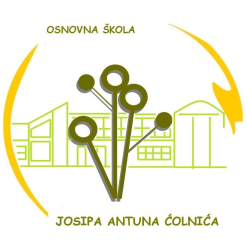 RASPORED PREGLEDA DJECE ZA UPIS U PRVI RAZREDŠiroko Polje20.04.2018. (petak)Na pedagoški pregled trebate donijeti dokumente djeteta (DOMOVNICU I RODNI LIST), te je potrebno donijeti JMBG i OIB djeteta i specijalističke nalaze (logopedske, psihologijske, liječničke) ukoliko ih dijete ima.IME DJETETAVRIJEME PREGLEDAVRIJEME PREGLEDAVRIJEME PREGLEDAIME DJETETAPSIHOLOGINJASOCIJALNA PEDAGOGINJAPEDAGOGINJADELIĆ MARIJAu 8.00 satiu 10.00 satiu 10.30 satiĐAMBIĆ BOŽENAu 8.00 satiu 10.30 satiu 10.00 satiĐAMBIĆ PETARu 8.00 satiu 11.00 satiu 11.30 satiĐAMBIĆ FRANJOu 8.00 satiu 11.30 satiu 11.00 satiKOVAČEVIĆ VALENTINAu 10.00 satiu 8.00 satiu 8.30 satiMILIĆ IVOu 10.00 satiu 8.30 satiu 8.00 satiSAČER GABRIELu 10.00 satiu 9.00 satiu 9.30 satiSTIPIĆ MIRJAMu 10.00 satiu 9.30 satiu 9.00 satiŠkolska pedagoginjaŠkolska psihologinjaSocijalna pedagoginjaKatarina GulašIvana SadaićJasmina Bićanić